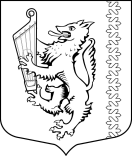 МУНИЦИПАЛЬНОЕ ОБРАЗОВАНИЕ«РОЩИНСКОЕ ГОРОДСКОЕ ПОСЕЛЕНИЕ» ВЫБОРГСКОГО РАЙОНА ЛЕНИНГРАДСКОЙ ОБЛАСТИСОВЕТ ДЕПУТАТОВчетвертого созываРЕШЕНИЕот 21.12.2021			        № 132О внесении изменений в Положение о муниципальной службе в муниципальном образовании «Рощинское городское поселение» Выборгского района Ленинградской областиВ соответствии с Федеральным законом от 6 октября 2003 года №131-ФЗ «Об общих принципах организации местного самоуправления в Российской Федерации», Федеральным законом от 2 марта 2007 года №25-ФЗ «О муниципальной службе в Российской Федерации», областным законом от 11 марта 2008 года №14-оз «О правовом регулировании муниципальной службы в Ленинградской области», уставом муниципального образования «Рощинское городское поселение» Выборгский район» Ленинградской области, совет депутатовРЕШИЛ:1. Внести в Положение о муниципальной службе в муниципальном образовании «Рощинское городское поселение» Выборгского района Ленинградской области, утвержденное решением совета депутатов муниципального образования «Рощинское городское поселение» Выборгского района Ленинградской области от 25 декабря 2019 года № 29, с изменениями от 17.08.2021 г. № 110, следующие изменения:- статью 8 дополнить частью 3 следующего содержания:«3. Выплаты за счет средств, поступивших из федерального бюджета и (или) областного бюджета Ленинградской области в виде межбюджетных трансфертов на поощрение муниципальных служащих, осуществляются сверх фондов оплаты труда, предусмотренных частями 1-2 настоящей статьи.».2. Настоящее решение опубликовать в официальном сетевом издании в сети Интернет (http://npavrlo.ru) и в газете «Выборг».3. Решение вступает в силу после его официального опубликования в газете «Выборг». Глава муниципального образования				     Н.А. БелоуськоРазослано: дело, администрация, КФ, прокуратура, газета «Выборг»